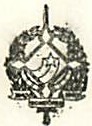 DECRETO Nº 2378 DE 18 DE JULHO DE 1984O GOVERNADOR DO ESTADO DE RONDÔNIA no uso	desuas atribuições legais ,	R	E	s	o	L	v	E:1º - Remover o servidor MÁRIO JORGE FERREIRA DE FARIAS, Agente Administrativo, cadastro nº 25.515, da Secretaria de Estado da Administração para a Secretaria de Estado de Planejamento e Coordenação Geral.2º - Colocar a disposição da Prefeitura Municipal de Ji-Paraná-RO, o servidor GILDO CARVALHO DE JESUS, Agente Administrativo, cadastro nº 34.470, lotado na Secretaria de Estado da Saúde.3º - Colocar a disposição do IBDF/RO o servidor WALDEMAR SÉRGIO GONDIM, Agente Administrativo, cadastro nº 27.293, lotado na Secretaria de Estado da Administraç ão.4º - Remover a servidora HÉLIA RIBEIRO DE ALMEIDA, Agente Administrativo, cadastro nº 39.266, da Secretaria de Estado da Administração para a Secretaria de Estado de Cultura, Esportes e Turismo.5º - Remover o servidor ABENOR GONÇALVES MARIANO, Técnico em Contabilidade, cadastro nº 39.265, da Secretaria de Estado da Administração para a Secretaria de Estado de Interior e Justiça.6º - Colocar a disposição da Associação de Assistência Técnica e Extensão Rural, a servidora LUCY DE MARAVINE PEREIRA, Economista, cadastro nº 38.178, lotada na Secretaria de Estado de Planejamento e Coordenação Geral.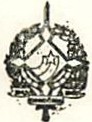 27º - Colocar a disposição do Tribunal de Contas do Estado o servidor CARLOS ALBERTO MELO DOS SANTOS, Técnico em Contabilidade Pública, cadastro nº 23.434, lotado na Secretaria de Estado de Planejamento e Coordenação Geral.8º - Colocar a disposição da Delegacia do Ministério da Fazenda/RO o servidor RAIMUNDO NONATO DE MEDEIROS NETTO, Agente Administrativo, cadastro nº 38.604, lotado na Secretaria de Estado da Administração.9º - Colocar a disposição da Prefeitura Municipal de Ouro Preto D/Oeste-RO a servidora DIRCE BARBOSA BENEVIDES DA ROCHA, Técnica em Administração, lotada na Secretaria	de Estado de Cultura, Esportes e Turismo.10º - Colocar a disposição da Prefeitura Municipal de Ji Paraná-RO a servidora OLÍVIA PEREIRA DE OLIVEIRA, Auxiliar de Assuntos Culturais, cadastro nº 32.213, lotado na Secretaria de Estado de Cultura, Esportes e Turismo.11º - Colocar a disposição da Associação de Assistência Tecnica e Extensão Rural-ASTER o servidor CARLINDO PINTO FILHO, Médico Veterinário, cadastro nº 38.262, lotado na Secretaria de Estado da Administração.12º - Colocar a disposição do Tribunal de Contas do Estado a servidora LURDES ALVES DO NASCIMENTO, Agente Administrativo, cadastro nº 0019, lotada na Governadoria.13º - Colocar a disposição do Tribunal Regional Eleitoral/RO a servidora MARIA DULCENIRA CRUZ BENTES, Agente Administrativo, cadastro nº 26.290, lotada na Secretaria de Estado da Administração..314º - Colocar a disposição da Associação de Assitência Técnica e Extensão Rural-ASTER o servidor LUIZ OTÁVIO MOREIRA MENDONÇA Economista, cadastro nº 04072, lotado na Secretaria de Estado de Planejamento e Coordenação Geral.15º - Colocar a disposição da Secretaria Municipal de Educação de Porto Velho-RO, a servidora MARIA DE FÁTIMA SOUZA DA SILVA, Professora de 1º Grau, cadastro nº 16.165, lotada na Secretaria de Estado da Educação.16º - Colocar a disposição da Secretaria. Municipal de Educação do Município de Porto Velho-RO a servidora SEBASTIANA PERES DE SOUZA, Agente Administrativo, cadastro nº 00.757, lotada na Secretaria de Estado da Educação.17º - Desmunicipalizar da Prefeitura Municipal de Ariquemes-RO a servidora MARIA INEZ P. DOS SANTOS, Médico, cadastro nº 33.947, e lota-la na Secretaria de Estado da Saúde.18º - Transferir o servidor CARROMBERT ALMEIDA COSTA, Auxiliar Operacional de Serviços Diversos, cadastro nº 03018 do Hospital Regional de Ji Paraná-RO para a Secretaria de Estado da Saúde.19º - Excluir do Decreto nº 1614 de 25.10.83, o servidor MÁRIO JORGE ROMANO, Estagiário, cadastro nº 17.269, lotado na Secretaria de Estado da Saúde, que o colocou a disposição da SEMEC/RO.20º - Colocar a disposição da Prefeitura Municipal de Saúde de Ji Paraná-RO a servidora RAIMUNDA BATISTA ·DE ALMEIDA, Auxiliar em Laboratório, cadastro n9 40.758, lotada no Hospital de Base “Ari Pinheiro"GOVERNADORIA.421º - Colocar a disposição da Coordenação Estadual do Mobral/RO o servidor CONETT DE MORAIS, Agente administrativo, cadasto nº 23.427, lotado na Secretaria de Estado do Planejamento e Coordenação Geral.22º - Colocar a disposição da Coordenação Estadual do Mobral/RO o servidor AMARILDO IBIAPINA DA SILVA, Escriturário, cadastro nº 10.626, lotado na Secretaria de Estado do Planejamento e Coordenação Geral.23º - Colocar a disposição da Coordenação Estadual do Mobral/RO o servidor FRANCISCO ALDENIR DA SILVA, auxiliar de serviços, cadastro nº 18.836, lotado na Secretaria de Estado do Planejamento e Coordenação Geral.24º - Colocar a disposição da Coordenação Estadual do Mobral/RO a servidora LINDETE MARINHO DURÃES, Agente Administrativo, cadastro nº 38.166, lotada na Secretaria de Estado de Planejamento e Coordenação Geral.25º- Desmunicipalizar da Prefeitura Municipal de Costa Marques-RO o servidor JORDAN JORGE MARTINI, Médico, cadastro nº 25.380, e lota-lo na Secretaria de Estado da Saúde.26º - Remover o servidor IDAIR PASQUALINI DE ASSlS, Técnico em Contabilidade da Secretaria de Estado da Saúde para a Secretaria de Estado da Administração.27º - Colocar a disposição da Prefeitura Municipal de Ariquemes-RO a servidora IDALINA DANTAS DE MELLO, Agente Administrativo, lotada na Secretaria de Estado da Administração.28º - Colocar a disposição da PrefeituraGOVERNO DO ESTADO DE RONDÔNIAGOVERNADORIA.5Municipal de Ji Paraná-RO o servidor FRED OMAR PRADO, Médico, cadastro nº 26.068, lotado na Secretaria de Estado da Administração.29º - Colocar a disposição da COHAB-RO a servidora MARIETA MOREIRA DOS SANTOS, Agente Administrativo, cadastro nº 28.530, lotada na Secretaria de Estado da Administração.30º - Colocar a disposição da COHAB-RO a servidora MIREYA TOLEDO MOTTA, Agente Administrativo, cadastro nº 30.673, lotada na Secretaria de Estado da Administração.31º - Colocar a disposição da COHAB-RO a servidora ANA RITA DE OLIVEIRA FERREIRA, Agente Administrativo, cadastro nº 30.302, lotada na Secretaria de Estado da·Administração.32º - Colocar a disposição da COHAB-RO o servidor JOÃO MEDEIROS PONTES NETO, Agente Administrativo, cadastro nº 30.309, lotado na Secretaria de Estado da Administração.33º - Colocar a disposição da COHAB-RO a servidora MARIA AUXILIADORA CAETANO PASSOA, Agente Administrativo, cadastro nº 30.303, lotada na Secretaria de Estado da Administração.34º - Tornar sem efeito o item 11 do Decreto nº 1.995, de 30/03/84 e Desmunicipalizar da Prefeitura Municipal de Pimenta Bueno-RO a servidora ROSALINA FERREIRA DA SILVA PAES, Auxiliar de serviços Médicos, cadastro nº 50.386, e lota-la na Secretaria de Estado da Saúde.\	35º - Colocar a disposição da Justiça da Comarca de Guajara Mirim-RO a servidora ELIZABETE CASARA, Estagiário, cadastro nº 17.313, lotada na Secretaria de Estado da Agricultura.GOVERNO DO ESTADO DE RONDÔNIA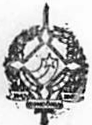 GOVERNADORIA.636º - Colocar a disposição da Assembléia Legislativa do Estado a servidora SAMIA WADIH CARDOSO, Servidor Técnico Especializado lotada na Secretaria de Estado da Administração.37º - Colocar a disposição da União dos Vereadores de Rondônia a servidora MARILDA ANTÔNIA SANTOS, Agente Administrativo, cadastro nº 25.597, lotada na Secretaria de Estado da Administração.38º - Remover o servidor HAMILTON QUEIROZ DE ANDRADE, Contador, cadastro n9 39.257, da Secretar ia de Estado da Administração para a Governadoria.39º - Colocar a disposição do IBDF/RO a servidora LÚCIA ELENA MOISÉS PINTO, Agente Administrativo, cadastro nº 39.263, lotada na Secretaria de Estado da Administração.40º - Colocar a dis-posição do Tribunal de Contas a servidora VILZAN DE AMORIM SOBRINHO, Agente Administrativo, cadastro nº 39.248, lotada na Secretaria de Estado da Administração.41º- Colocar a disposição da Superintendência Estadual da LBA/RO a servidora DAGMAR SOUZA DE OLIVEIRA, Agente Administrativo, cadastro nº 39.010, lotada na Secretaria de Estado da Administração.42º - Colocar a disposição do Departamento de Trânsito o servidor JOSÉ PINTO DE MELO, Agente Administrativo, cadastro nº 39.261, lotado na Secretaria de Estado da Administração.43º - Colocar a disposição do Juizo Eleitoral de Porto Velho-RO a servidora JANDÁIRA OLINDA DE ASSIS, Auxiliar de Serviços, cadastro nº 15.823, lotada na Secretaria de Estado da Administração.GOVERNO DO ESTADO DE RONDÔNIA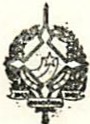 GOVERNADORIA744º - Colocar a disposição da COHB/RO a servidora MARINA MARINO, Engenheiro Civil, cadastro nº 20.849, lotada na Secretaria de Estado de Obras e Serviços Públicos.45º - Colocar a disposição da COHAB/RO o servidor JOÃO ALFREDO MARTINS DE LIMA, Engenheiro, cadastro nº 23.685, lotado na Secretaria de Estado de Obras e Serviços Públicos.46º - Colocar a disposição do IBDF/RO o servidor JOÃO CÂMARA FILHO, Engenheiro Operacional, cadastro nº 23.647, lotado na Secretaria de Estado de Obras e Serviços Públicos.47º - Colocar a disposição do IBDF/RO o servidor FRANCISCO CRISPIM DE ALMEIDA, Engenheiro, cadastro nº 27.639, lotado na Secretaria de Estado de Obras e Serviços Públicos.48º - Colocar a disposição do BERON o servidor MOUHAMAD SAMIR EL RAFIHI, Engenheiro Agronômo, cadastro nº 32.680, lotado na Secretaria de Estado da Administração.49º - Excluir do Decreto nº 1.355 de 22/07/83 a servidora DEUZA MARIA DAS GRAÇAS DE SOUZA, Continuo, cadastro nº 23.820 e remove-la da Secretaria de Estado da Administração para a Secretaria de Estado da Saúde.50º - Remover a servidora MARIA GILDA TIMBÓ, Contador, cadastro nº 39.279, da Secretaria de Estado da Administração para a Auditoria Geral.51º - Remover o servidor AGUINALDO GOMES DE ARÚJO, Agente Administrativo, cadastro nº 39.266, da Secretaria de Estado da Administração para a Secretaria de Estado de Cultura, Esportes e Turismo.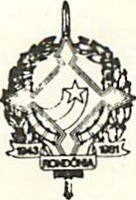 GOVERNO DO ESTADO DE RONDÓNIAGOVERNADORIA.852º - Remover a servidora ROSANGELA PIRES DOS SANTOS, Agente Administrativo, cadastro nº 39.268 da Secretaria de Estado da Administração para a Secretaria de Cultura, Esportes e Turismo.Janiele Vasconcelos de MeloGovernadora em ExercícioTeobaldo de Monticello Pinto Viana Secretário de Estado da Administração